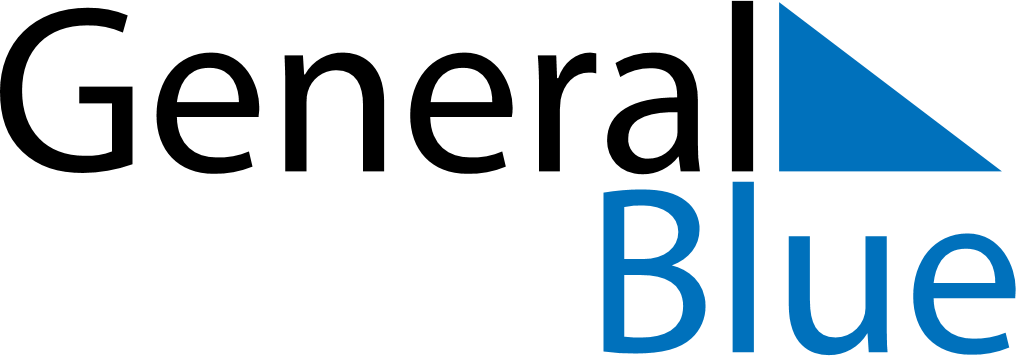 May 2030May 2030May 2030May 2030May 2030May 2030ZambiaZambiaZambiaZambiaZambiaZambiaSundayMondayTuesdayWednesdayThursdayFridaySaturday1234Labour Day5678910111213141516171819202122232425African Freedom Day262728293031NOTES